Witajcie drogie dzieci! Mam nadzieję, że u Was wszystko w jak najlepszym porządku i dajecie radę. Czy wiecie jaki dzisiaj mamy dzień? A jaki był wczoraj? A jaki będzie jutro? A czy ktoś z Was potrafi wymienić wszystkie dni tygodnia? (po kolei!)Pamiętacie ile ich jest? Brawo dla tych, którzy wymienili prawidłowo! Teraz:-poszukaj u siebie w domu rzeczy, które zaczynają się na głoskę „J, j” lub w swojej nazwie mają tę głoskę w środku lub na końcu. A kto pamięta, co  mieliście przygotować na dzisiaj? Oczywiście ! OWOCE ;)Wczoraj poprosiłam Waszych rodziców o zakup 3 owoców, które najbardziej lubicie.  Nazwijcie teraz każdy z posiadanych przez Was owoców i podzielcie jego nazwę na sylaby i głoski. Spróbujcie wymienić dodatkowo 3 inne owoce  ( takie, które rosną w Polsce, niekoniecznie na drzewach)Teraz wykonajcie zadanie , bo te poprzednie myślę, że były dla Was za łatwe. 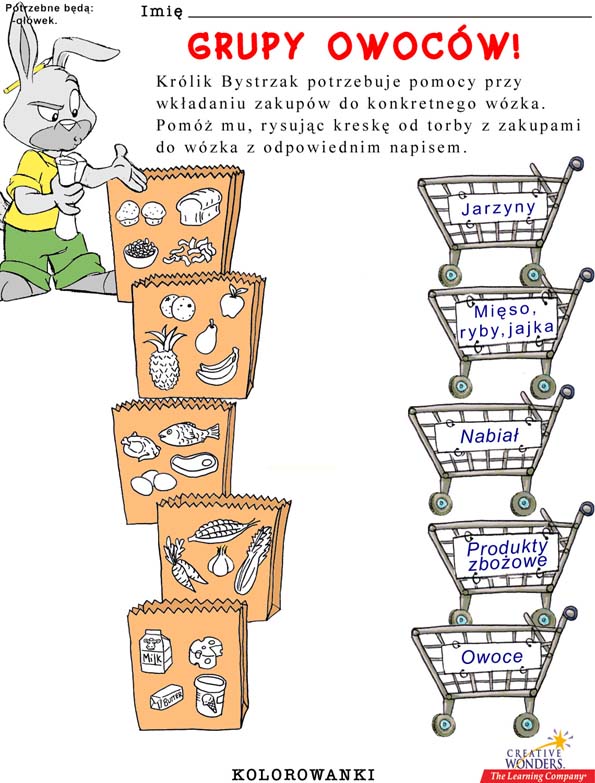 Myślę, że już nie możecie się doczekać , aby wykonać dzisiejszą pracę. Będzie ona polegała na wykonaniu owocowego szaszłyka. Poproście o pomoc rodziców lub rodzeństwo i pamiętajcie o zasadach bezpieczeństwa przy obieraniu i krojeniu owoców!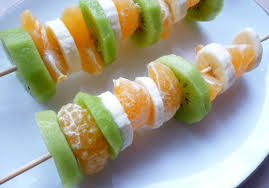 PRZEPIS NA OWOCOWE SZASZŁYKI KROK PO KROKU1. Myjemy owoce 2. Myjemy ręce3. Zakładamy stroje do pracy, czyli fartuszek4. Obieramy owoce5. Kroimy owoce w plasterki lub większą kostkę  na desce: np. mandarynki, banany, winogrona. 6. Pokrojone owoce wkładamy naprzemiennie według uznania na drewniane patyki do szaszłyków.7. Odkładamy na talerz8. Sprzątamy stanowisko pracy,9. Myjemy ręce po skończonej pracy.10. I teraz  zjadamy gotowe... SZASZŁYKI OWOCOWESMACZNEGO…!Pochwalcie się Waszym owocowym szaszłykiem przysyłając zdjęcie…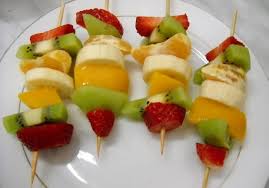 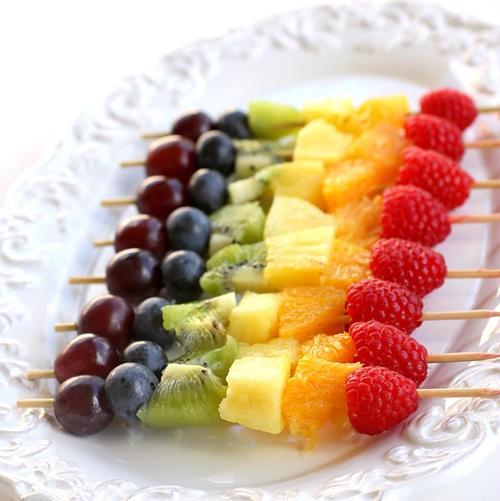 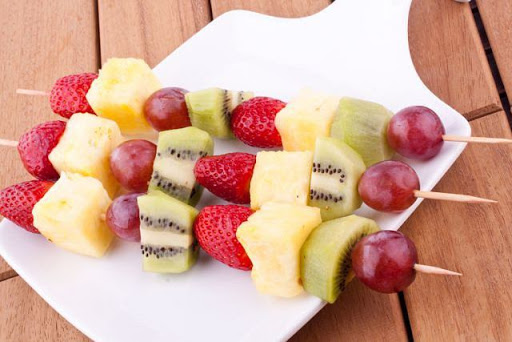 Zadania na popołudnie -  karty pracy str. 32, 33UWAGA, ZADANIE EKSTRA!!!!! BARDZO JESTEM CIEKAWA, CZY KTOŚ Z WAS JESZCZE PAMIĘTA ROZWIĄZYWANIE REBUSÓW?PONIŻEJ MAM DLA WAS WŁAŚNIE REBUSY                       I OGROMNĄ PROŚBĘ . ROZWIĄŻCIE JE. JUTRO OGŁOSZĘ, KTO Z WAS ZWYCIĘŻYŁ                       I PIERWSZY ROZWIĄZAŁ! (wyniki proszę przesłać na e- maila)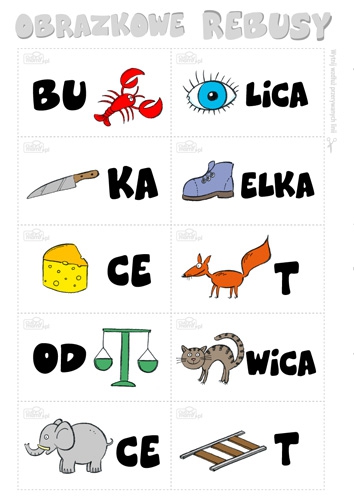 Powodzenia!!!!!!!  